Муниципальное дошкольное образовательное учреждение«Детский сад №122 комбинированного вида».Конспект итогового занятия дополнительного образования по основам жизнедеятельности «Азбука безопасности»« Как мы помогали зайцу- смешарику со светофорами».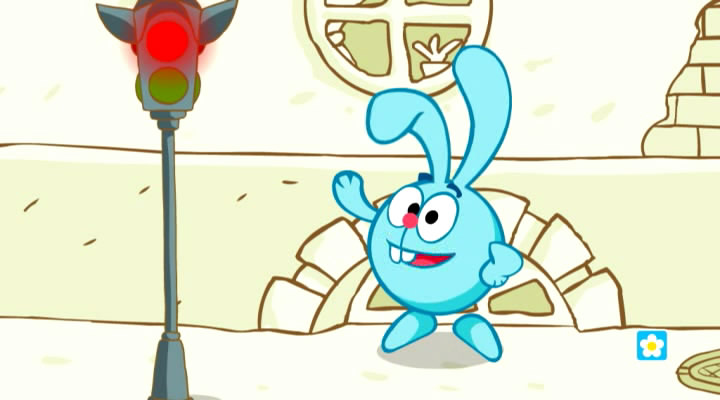 	Составила 	Воспитатель:	Ермолаева И.АСаранск 2021г.    Цель: Закрепить навыки сформировавшихся основ безопасного поведения на улице и дороге.Задачи: Образовательные: Закрепление у детей первоначальных знаний о правилах безопасности на улице и дороге. Познакомить с дорожными знаками (пешеходный переход, светофор).  Развивающие: Расширять знания детей о сигналах светофора, их значение, а так же обозначение дорожных знаков.Активизация словаря: светофор, зебра, пешеходная дорожка.Материал: макет с изображением дороги и различного вида транспорта, конверт с письмом, игрушка заяц-смешарик,игрушка светофор, макет светофора для каждого ребенка и круги сигналов светофора, макет пешеходного перехода и автомобильной дороги , круги цветов светофора.Ход занятия:Раз ладошка, два ладошкаПодружились мы немножко,Мы ребята дружныеДружные, послушные.Давайте улыбнемся.В центре круга соберемся.	Воспитатель: Ребята, сегодня я получила  письмо, а кто именно его прислал вы узнаете отгадав загадку.

Он весь кругленький такой,
Машет весело рукой.
Длинными ушами шевелит –
И во все глаза глядитНет ли волка позади.
(Заяц)Воспитатель:	Послушайте	письмо	от	зайчика-смешарика.

Ребятки, у нас на круглой планете очень много машин, все куда-то торопятся, спешат из-за этого происходят аварии. И жители планеты очень этим огорчены, они не знают, что делать. Но самое главное, что они боятся переходить дорогу , так как их может сбить машина. И просят нас познакомить их с главным помощником пешеходов светофором.
Для этого он принес для вас интересный рисунок. Посмотрите, что вы видите на этом рисунке?Дети:	Автомобильную	дорогу.
Воспитатель: Да, правильно. На этом рисунке мы видим автомобильную дорогу. По этой дороге ездят машины и автобусы. А что вы ещё видите на этом	рисунке?
Дети:	Светофор.
Воспитатель: Светофор наш помощник, он необходим, когда мы переходим через дорогу.Дети:  Алена З: Светофор - большой помощник,Лучший друг для всех в пути.Он всегда предупреждает светом,Можно ли идти.Данил Т:Красный свет - опасность рядом,Стой, не двигайся и жди!Никогда под красным взглядомНа дорогу не иди!Кира С.Жёлтый светит к переменам.Говорит: "Постой, сейчасЗагорится очень скороСветофора новый глаз".Артем П:Перейти дорогу можноЛишь когда зелёный светЗагорится, объясняя:"Всё, иди! Машин тут нет!"Воспитатель: У светофора три цвета. Назовите их?Дети: Красный, желтый, зелёный.На макете мы видим, как пешеходы смотрят на светофор.
Ребята, скажите, пожалуйста, что должны делать пешеходы, если горит красный	свет.
Дети:	Стоять.
Воспитатель:	ребята,	а	когда пешеходы могут переходить дорогу?
Дети: Когда горит зелёный свет.
Воспитатель: Сейчас мы с вами поиграем в игру «Перейди дорогу».У нас с вами есть пешеходный переход. Я подниму красный кружок, вы должны стоять, желтый приготовиться, на зеленый идти.
Воспитатель: Что же делают пешеходы, когда горит зелёный свет?

Дети:	Пешеходы переходят улицу.
Воспитатель: Ребята для чего же нужен светофор?
Дети: Для машин, пешеходов.Воспитатель: Вы отвечали правильно, молодцы!Воспитатель: Пока мы играли к нам в гости пришел сам зайчик-смешарик.
Заяц-смешарик: ребята я купил для своей страны светофоры,но они неправильно показывают сигналы, почините пожалуйста светофоры.Воспитатель: поможем починить?Дети : да.Проводится игра: "Сломанный светофор” (Педагог предлагает детям отремонтировать сломанный светофор – расположить кружочки в той последовательности, в которой они должны быть на светофоре. Затем педагог спрашивает, на какой сигнал светофора пешеходы могут пересекать проезжую часть улицы) .Воспитатель: Зайчик, мы надеемся, что ты все запомнил, и сможешь рассказать жителям своей планеты о том каким образом светофор помогает пешеходам перейти улицу и привезти на свою планету светофорчики.